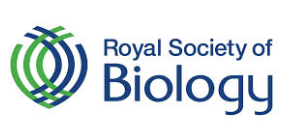 Minutes of the meeting 13th July, 10.30 am, Krebs Room, University of Sheffield 1. Attendance In attendance: Sohan Jheeta, Lynda Partridge, Danae Dodge, Chris Collins, Graham Bonwick2. Apologies: Val Randall, Emma Jones, Tayyebeh Vafaee, Fiona Real, Richard Reece-Jones3. Minutes or previous meeting: 1st May, YorkThese had been circulated in advance of the meeting. 4. Matters Arising4.1 Danny Filer (RSoB regions), who attended the last Committee Meeting, has left RSB, so there is some uncertainty as to whether he contacted Rebecca Robertson (University of Leeds) who had expressed an interest in the Secretary position. Harriet MaCrae has taken over from Danny. ACTION: LP to contact RSB4.2 Finance. CC again suggested sending a list of “headings” for events to the Treasurer to make planning expenditure easier. ACTION: LP to send to CC + GB4.3 In the light of comments about the sound system at the previous Frontiers meeting, house-keeping document to be updated to include checks on this. ACTION: CC to update4.4 Establishing contacts with representatives of other universities: ACTION DD with input from RSB4.5 Events targeting 6th formers: ACTION LP to ask FR for input4.6 Plans for next Frontiers meeting. This is planned to be at KPMG, Leeds. ACTION CC to book venue. Societies involved to be asked how they will represent themselves – suggested tables for each. ACTION: SJ to contact other societies, LP to contact RSB4.7 Gifts for Clive Tiney and Steve Picksley. Danny had suggested RSB pins. ACTION LP to inspect pins and discuss at next meeting5. Finance LP has set the budget for 2018/19 and submitted this to RSB. A new budget will need setting for 2019/20. The budget for next year is likely to be very similar. LP has sent GB a copy of the budget template and last year’s expenses. Headings as suggested in 4.2 would be useful. ACTION LP as in 4.2.above.Claiming expenses: for signatures, DD and LP suggested scanning a signature and pasting image in Word (to save signing and scanning each time).6. Debrief on recent events (RSC/RSB joint seminar, York 1st May) + plans for next yearThe seminar delivered by Dr Alison Parkin (York) was agreed to have been excellent and received good feedback. ACTION CC to send feedbackThe RSB have been asked to take on organisation of this for next year. Dr Sarah Staniland (Dept Chemistry, University of Sheffield) has agreed to speak next year about her work on magnetic bacteria. Richard Whewell (RSC York secretary) has requested a date etc. so that he can put it in their events programme for next year. Late April (as in previous years) suggested. Still problems identifying a local RSB contact. EJ suggested Prof James Moir. ACTION: DD and LP to contact RSB, LP to contact Prof James Moir.It was suggested that members make a note of future potential speakers. GB suggested Sue Hartley.7. Plans for Autumn Symposium 2019. “Clean Water”.Prof Lorraine Malty and Natalie Lamb have been contacted by LP and DD respectively and have confirmed that they will speak. Prof Jeanette Rochelle (lead investigator on the “Sullied Sediments” project based in Hull) has also confirmed and suggested 2 PhD students who work on this project to talk. DD has also identified another contact Hull, Dr Dominic Henri. Suggested order for programme: Start at 10 for 10.30, Prof Maltby, Prof Jeanette Rochelle (+ PhD students), Lunch + AGM, Natalie Lamb, Dr Pat Rahman.ACTION: DD to contact Domini Henri, LP to update programme and visit Hull to scope out the venue etc. CC to send LP copy of Housekeeping document.8. Summer Outing Harlowe Carr (suggested by CC) was a popular choice – to be held Saturday/Sunday in September or if not next year.ACTION: CC to negotiate within a budget of £1509. Covance TourPossible formats for this were discussed. It was proposed for 20-30 persons, with a talk about the role of the company in Drug Development with a tour or facilities as far is possible. Weekend would be preferable (10.30 or 14.00) or an evening, preferably Friday at ~ 19.00. Date would be the next mutually acceptable after September.ACTION: CC to follow up10. Future of the Frontiers of Science Meeting (Sohan)Covered under actions arising from previous minutes (4.6). 11. Date of next committee meetingThis was suggested as Saturday 28th September, ideally to be held in BradfordACTION: LP to contact VR and TV about room booking12. AOBDD is still wanting biographies from Val Randall, Richard Reece-Jones and Chris Collins. ACTION DD to send a reminder, LP also.